ЧЕРКАСЬКА ОБЛАСНА РАДАР І Ш Е Н Н Я06.03.2020 										№ 36-26/VIIПро внесення змін до кодіввидів економічної діяльностісуб’єктів спільної власностітериторіальних громад сіл,селищ, міст Черкаської областіВідповідно до пункту 20 частини першої статті 43, частини четвертої статті 60 Закону України "Про місцеве самоврядування в Україні", Закону України "Про внесення змін до деяких законодавчих актів України
щодо вдосконалення державної реєстрації прав на нерухоме майно та захисту прав власності", частини сьомої статті 18 Закону України "Про освіту", Національного класифікатора України "Класифікація видів економічної діяльності ДК009:2010", затвердженого наказом Держспоживстандарту України від 11.10.2010 № 457, із змінами, рішень обласної ради від 16.12.2016
№ 10-18/VII "Про управління суб’єктами та об’єктами спільної власності територіальних громад сіл, селищ, міст Черкаської області" (із змінами),
від 20.04.2018 № 22-14/VII "Про Перелік суб’єктів та об’єктів спільної власності територіальних громад сіл, селищ, міст Черкаської області", враховуючи листи комунального некомерційного підприємства "Черкаська обласна дитяча лікарня Черкаської обласної ради" від 17.12.2019 № 443/0115, комунального некомерційного підприємства "Черкаський обласний клінічний госпіталь ветеранів війни Черкаської обласної ради" від 13.01.2020 № 12/01-17, Черкаської медичної академії від 26.12.2019 № 173, від 27.01.2020 № 22, комунального некомерційного підприємства "Черкаський обласний центр планування сім’ї та репродукції людини Черкаської обласної ради"
від 15.01.2020 № 33, комунального некомерційного підприємства "Черкаський обласний центр медико-соціальної експертизи Черкаської обласної ради"
від 19.02.2020 № 218/0109/1, обласна рада в и р і ш и л а:1. Надати згоду на внесення змін до Єдиного державного реєстру юридичних осіб, фізичних осіб-підприємців та громадських формувань
у частині доповнення видів діяльності новими КВЕД таким підприємствам:1) комунальному некомерційному підприємству "Черкаська обласна дитяча лікарня Черкаської обласної ради":КВЕД 68.20 "Надання в оренду й експлуатацію власного чи орендованого нерухомого майна";КВЕД 85.59 "Інші види освіти, н.в.і.у";2) комунальному некомерційному підприємству "Черкаський обласний клінічний госпіталь ветеранів війни Черкаської обласної ради" КВЕД 85.59 "Інші види освіти, н.в.і.у";3) Черкаській медичній академії:КВЕД 55.10 "Діяльність готелів і подібних засобів тимчасового розміщення";КВЕД 68.20 "Надання в оренду й експлуатацію власного чи орендованого нерухомого майна";КВЕД 85.59 "Інші види освіти, н.в.і.у";КВЕД 18.1 "Поліграфічна діяльність і надання пов’язаних із нею послуг";4) комунальному некомерційному підприємству "Черкаський обласний центр планування сім’ї та репродукції людини Черкаської обласної ради":КВЕД 68.20 "Надання в оренду й експлуатацію власного чи орендованого нерухомого майна";КВЕД 82.30 "Організування конгресів і торгівельних виставок";КВЕД 85.59 "Інші види освіти, н.в.і.у";КВЕД 86.90 "Інша діяльність у сфері охорони здоров’я";5) комунальному некомерційному підприємству "Черкаський обласний центр медико-соціальної експертизи Черкаської обласної ради":КВЕД 68.20 "Надання в оренду й експлуатацію власного чи орендованого нерухомого майна";КВЕД 52.21 "Допоміжне обслуговування наземного транспорту";КВЕД 62.01 "Комп’ютерне програмування";КВЕД 62.02 "Консультування з питань інформатизації";КВЕД 62.09 "Інша діяльність у сфері інформаційних технологій
і комп’ютерних систем".2. Контроль за виконанням рішення покласти на постійну комісію обласної ради з питань комунальної власності, підприємництва та регуляторної політики.Голова									А. ПІДГОРНИЙ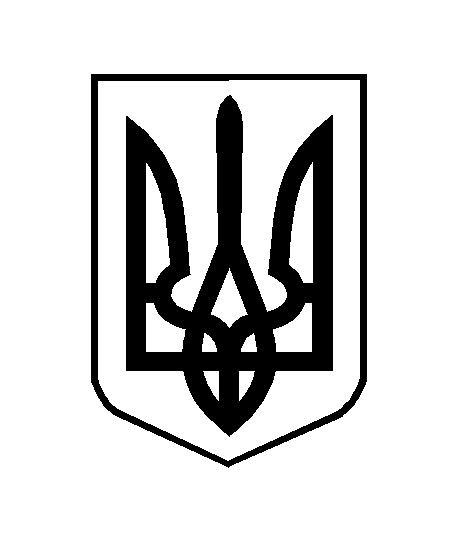 